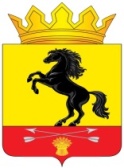                 АДМИНИСТРАЦИЯМУНИЦИПАЛЬНОГО ОБРАЗОВАНИЯ       НОВОСЕРГИЕВСКИЙ РАЙОН         ОРЕНБУРГСКОЙ ОБЛАСТИ                 ПОСТАНОВЛЕНИЕ_16.07.2019________ №  __620-п______________                  п. НовосергиевкаОб определении резервных помещений, передвижных (мобильных) избирательных участков для голосования и размещения  участковых    избирательных комиссий и отмене постановления администрации Новосергиевского района от 26.12.2017 №1324-п (в ред. от 27.02.2018 №151-п)В целях оперативного реагирования в случае возникновения чрезвычайных ситуаций в помещениях для голосования, в том числе при поступлении сообщений об акте терроризма, обнаружении подозрительных предметов на избирательных участках, образованных на территории Новосергиевского района, в период проведения голосования и подсчета голосов избирателей на выборах в единый день голосования:1. Утвердить перечень резервных помещений, передвижных (мобильных) избирательных участков для проведения голосования и размещения  участковых избирательных комиссий на выборах согласно приложению.	2. Рекомендовать главам сельских поселений Новосергиевского района, руководителям соответствующих организаций и учреждений обеспечить готовность указанных помещений для проведения голосования и размещения избирательных комиссий.3. Рабочей группе при администрации района по оказанию содействия избирательным комиссиям, районной комиссии по чрезвычайным ситуациям, Территориальной избирательной комиссии Новосергиевского районав случае возникновения чрезвычайных ситуаций в помещениях для голосования, в том числе при поступлении сообщений об акте терроризма, обнаружении 2подозрительных предметов на избирательных участках, в день проведения голосования обеспечить эвакуацию избирательных участков в резервные помещения для голосования.4. Отменить постановление администрации Новосергиевского района от 26.12.2017 №1324-п (в ред. от 27.02.2018 №151-п) «Об определении резервных помещений для голосования и размещения  участковых  избирательных комиссий».	5. Контроль за исполнением настоящего постановления оставляю за собой.	6. Постановление  вступает в силу со дня его подписания и подлежит опубликованию на официальном сайте района.Глава администрации района 					        А.Д. ЛыковРазослано: ТИК, Гайсину Р. Г., Доровских С.Н., главам администраций сельпоссоветов, орготделу, прокурору.Переченьрезервных помещений,передвижных (мобильных) избирательных участков для проведения голосования и размещения  участковых избирательных комиссий234Приложение к постановлению администрации  Новосергиевского района  от                    №                    № п/пНаименование сельского поселения № избирательного участкаМесто расположения избирательного участка (село, улица, помещение)Место расположения резервного избирательного участка(село, улица, помещение)1Новосергиевский поссовет785п.Новосергиевка, ул. Маяковского,2, здание МОУ «НСОШ № 1» п. Новосергиевка, здание ДК «Молодежный», ул. Маяковского, д.3, тел: 2-10-832786п.Новосергиевка, пр. Калинина 101, кинотеатр «Колос»п. Новосергиевка 
ул. Краснопартизанская, 43 (здание РДК «Салют»)3787п. Новосергиевка, ул. Красногвардейская, 1, здание МОУ «НСОШ № 3» Здание МОБУ «НСОШ №2» п.Новосергиевка, ул. Краснопартизанская, д.45тел: 2-13-69  4788п. Новосергиевка, ул. Мичурина, 1, здание конторы ОАО «Новосергиевский маслозавод»Здание конторы «Агрохимия», п.Новосергиевка, ул. Мичурина, д.16, тел:  2-38-505789п.Новосергиевка, ул.К.Маркса, 17Б, СДК южного микрорайона Здание детского сада №2 «Родничок» тел: 2-66-636790п.Новосергиевка, ул.Горького, 72,  здание МОУ «НСОШ № 4» Автобус ПАЗ 32053 гос. номер: У893ТС 567791с. Землянка, ул. Советская, 8А, здание Землянского СДК.Здание МОБУ «Землянская ОО школа», с. Землянка, ул. Советская,  9-90-18.8792с. Лебяжка, ул. Советская, 27, здание Лебяжинского клубаЗдание  ФАПа, с.Лебяжка, ул. Советская, д.27  2-70-109793с. Черепаново, ул. Пушкина 7, здание Черепановского клубаАвтобус ПАЗ 32053 гос. номер: У892ТС 5610Барабановский сельсовет794с. Барабановка, ул. Центральная, 156, здание СДКс.Барабановка, ул. Школьная, 12, здание школы,  93-4-2311795п. Родниковое Озеро, ул. Луговая, 32, здание начальной школыс..Барабановка, ул.Школьная, 12, здание школы, 93-4-2312Старобелогорский сельсовет796с. Старобелогорка, ул.Кооперативная 54, здание СДК,с. Старобелогорка ул. Левобережная д.25, здание МОБУ «Старобелогорская СОШ» тел.: 8(35339)96-4-2513Лапазский сельсовет797с. Варшавка, ул. Центральная 19, здание клуба.с. Варшавка,ул.Центральная,21, медпунктТел.96-1-03.14798с. Новородниковка, ул. Центральная, 22, здание клуба.с. Новородниковка,ул.Дружбы,5 школа тел.96-1-90.15799с. Новокинделька, переулок Тупой 7, здание школыс. Новокинделька,ул.Центральная ,2/1, клуб.16800с. Лапаз, ул. Правительственная 3, здание СДК.с. Лапаз, ул. Правительственная, 1, школа, тел. 96-2-43.17Герасимовский сельсовет801с. Герасимовка, ул. Победы 2а, здание СДК.с. Герасимовка, ул. Школьная, 1А, здание МОБУ «Герасимовская СОШ», актовый зал, тел.: 9-41-72.18Мустаевский сельсовет802с. Измайловка, ул. Школьная 13, здание СДК.Микроавтобус МОБУ «Мустаевская СОШ» - ГАЗ 322132, гос. номер: Н 845 УХ 56.19803с. Мустаево, ул. Школьная 5, здание Мустаевской средней школы.С.Мустаево, ул. Школьная 8, здание администрации, тел. 94-6-24.20804с. Ржавка,  ул. Центральная 3А, здание школы.С. Ржавка, ул Центральная 1, здание Ржавского ДК.21Кулагинский сельсовет805с. Дедово, ул. Солнечная 11, здание клуба.Автобус МОБУ «Кулагинская СОШ» - ПАЗ 53870-22, гос. номер: Х631 НМ 56.22806с. Кулагино, ул. Центральная 19, здание школы.с. Кулагино, пер. Клубный 2, здание СДК, 9-32-74.23Рыбкинский сельсовет807с. Рыбкино, ул.Чапаева, 12, здание СДКс.Рыбкино, ул. Чапаева 26, здание Рыбкинской СОШ,9-66-2324Покровский сельсовет808с.Козловка,ул. Новая 1 «А», здание клубас. Козловка , ул. Советская , 29,  97-2-34 здание школы25809с.Покровка, ул.Кооперативная 12, здание средней школыс.Покровка, ул.Кирова , 7, учебный корпус  ПУ-5526810с.Покровка, ул.Красноармейская, 21, здание клуба ПУ-55с.Покровка, пл.Калинина, 11, 97-2-35,  здание Покровской администрации27811с.Покровка, ул.Красноармейская, 1 «А»,здание ДК «Юность»с.Покровка, пл.Калинина, 11, 97-2-35,  здание Покровской администрации28Платовский сельсовет812с. Платовка, ул. Совхозная, 22, здание СДКс.Платовка, ул.Московская, д.26, МОБУ «Платовская СОШ им.А.Матросова» т.94-3-8129813с.Верхняя Платовка, ул. Луговая 2А, здание школыс.Верхняя Платовка ул. Центральная д.22 Верхнеплатовский СДК 30814с.Александровка, ул. Центральная 4, здание школыАвтобус МОБУ «Платовская СОШ» - ПАЗ-32053-70, гос. номер: Р 308 НМ 56.31Кувайский сельсовет815п.Горный, ул.Школьная, 6, здание школып.Горный, ул. Советская, 24, здание конторы  отд.№ 2 ЗАО «Дружба»,  93-6-7232816с.Кувай, пер.Клубный, 4, здание СДКс.Кувай, ул.Школьная, 20  здание Кувайской СОШ 93-7-2333817с.Мрясово, ул.Центральная, 38, здание СДКс.Мрясово, ул.Центральная, 21здание Мрясовской ООШ 93-6-7234Судьбодаровский сельсовет818с.Приуранка, ул.Советская, 1 «А», здание сельского клуба,с.Приуранка, ул.Народная,11 «А», здание школы35819с.Ахмерово, ул.Подгорная 8/1, здание клубас.Ахмерово, ул.Подгорная, 15, здание школы36820с.Судьбодаровка, ул.Советская 33А,  здание СДКсело Судьбодаровка, Школьная улица, 22 (здание школы)37821с. Камышка, ул. Мира, 16 «А», здание сельского клубаАвтобус МОБУ «Судьбодаровская СОШ» - ПАЗ, гос. номер Х 459 ВС 5638822с. Новоахмерово, ул.Улькарская, 9 «В», здание сельского клубас. Новоахмерово, ул.Улькарская, 30 «а», здание школы39Кутушевский сельсовет823с. Кутуш, ул. Степная 4, здание СДК, 94047с. Кутуш, ул. Центральная, 11,здание школы 8(35339)9404640Ясногорский сельсовет824п.Ясногорский, ул.Парковая 17, здание СДКп.Ясногорский,ул.Шканова, 29, здание Электрозаводской ср.школы, тел. 9813741825п.Привольный, ул.Заречная 13, здание школыАвтобус МОБУ «Электрозаводская СОШ» - ПАЗ 32353-70 – гос. номер Р 308 НР 5642Берестовский сельсовет826п.Хлебовка, ул.Лесная,17 здание МОБУ «Хлебовскаясош» 95-1-01Здание ФАПа п. Хлебовкаул. Лесная, 16  9-51-0343827с.Берестовка, ул.Новоселов,9, здание МОБУ «Берестовскаясош» 97-5-62с.Берестовка, ул. Нагорная, 2, здание администрации 97-5-6544Среднеуранский сельсовет828п.Среднеуранский, ул.Школьная 8, здание средней школып.Среднеуранский, ул.Школьная, 15, здание дома культуры45829с.Балейка, ул.Зиновьева 12, здание Балейского клубас.Балейка, ул.Панина, 3А, здание Балейской библиотеки 46830п.Губовский, ул.Школьная 17, здание Губовского клубап.Губовский, ул.Школьная 13А, здание Губовской школы47Нестеровский сельсовет831с.Нестеровка, ул.Грейдерная 1, здание СДКс.Нестеровка, ул.Грейдерная,6, здание правления СПК «Нестеровский» 9 30 3648832с.Ключевка, ул.Центральная 39, здание Ключевского СДКс.Ключевка, ул.Центральная 39, здание МОБУ « Ключевская ООШ» телефон отсутствует49Краснополянский сельсовет833п.Красная Поляна, ул.Садовая 24, здание Краснополянской школып.Красная Поляна, ул.Садовая 1, здание СДК50Хуторской сельсовет834с.Хуторка, ул.Советская 52, здание СДКс. Хуторка, ул.Советская, 43, здание МОБУ «Хуторской СОШ», тел 95 2 9251835с.Малахово, ул.Речная, 16, здание Малаховской начальной школыс. Малахово, ул.Речная, 7, здание Малаховского ФАП 95 2 05 52836с.Сузаново, ул. Советская, 4, здание СДКс. Сузаново, ул. Молочная д. 28, здание МОБУ «Сузановская СОШ» 97 7 03 